Your recent request for information is replicated below, together with our response.I’m writing to request any data you might have about the reports of lost engagement and wedding rings. Depending on your records, it would be great to see the numbers from the last 10-15 years, ideally split by month and year. Are you able to reveal the gender of the person filing the report, as well? In response to your request, I must first of all advise you that in accordance with Police Scotland’s Record Retention Policy, data from prior to 2021 is not held. As such, Section 17 of the Freedom of Information (Scotland) Act 2002 has been applied for this period. The table below provides the number of lost rings recorded from 1st January 2021 to 14th August 2023. It should be noted that all rings are recorded under the general category of ‘rings’ and are not thereafter subcategorised by wedding ring, engagement ring etc. The only way to establish the specific type of ring would be to individually examine each. Similarly, case by case assessment would also have to be carried out to ascertain whether details of the person reporting these rings were held and extract their gender if recorded. As you may be aware the current cost threshold is £600 and I estimate that it would cost well in excess of this amount to process your request. As such, and in terms of Section 16(4) of the Freedom of Information (Scotland) Act 2002 where Section 12(1) of the Act (Excessive Cost of Compliance) has been applied, this represents a refusal notice for the information sought.If you require any further assistance please contact us quoting the reference above.You can request a review of this response within the next 40 working days by email or by letter (Information Management - FOI, Police Scotland, Clyde Gateway, 2 French Street, Dalmarnock, G40 4EH).  Requests must include the reason for your dissatisfaction.If you remain dissatisfied following our review response, you can appeal to the Office of the Scottish Information Commissioner (OSIC) within 6 months - online, by email or by letter (OSIC, Kinburn Castle, Doubledykes Road, St Andrews, KY16 9DS).Following an OSIC appeal, you can appeal to the Court of Session on a point of law only. This response will be added to our Disclosure Log in seven days' time.Every effort has been taken to ensure our response is as accessible as possible. If you require this response to be provided in an alternative format, please let us know.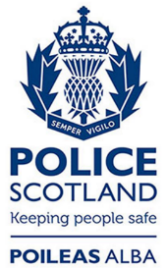 Freedom of Information ResponseOur reference:  FOI 23-2050Responded to:  1st September 2023YearRings202116720221262023217